Name: ________________________Design a Blanket or Pencil CaseIn many aspects of our daily lives we make decisions; creating a project in textiles also involves making decisions.  When you choose the fabric and pattern for the project you are influenced by your culture, self-expression, and personal preference regarding colour and pattern (print on the fabric.) To better understand this concept, you will be designing and colouring a blanket or pencil case of your own design.  In the box below, draw the outline and any design or embellishment you wish.  When the pencil drawing is complete colour your design.  Then answer the question regarding your choice of design, colour, and type of fabric(s) you would use.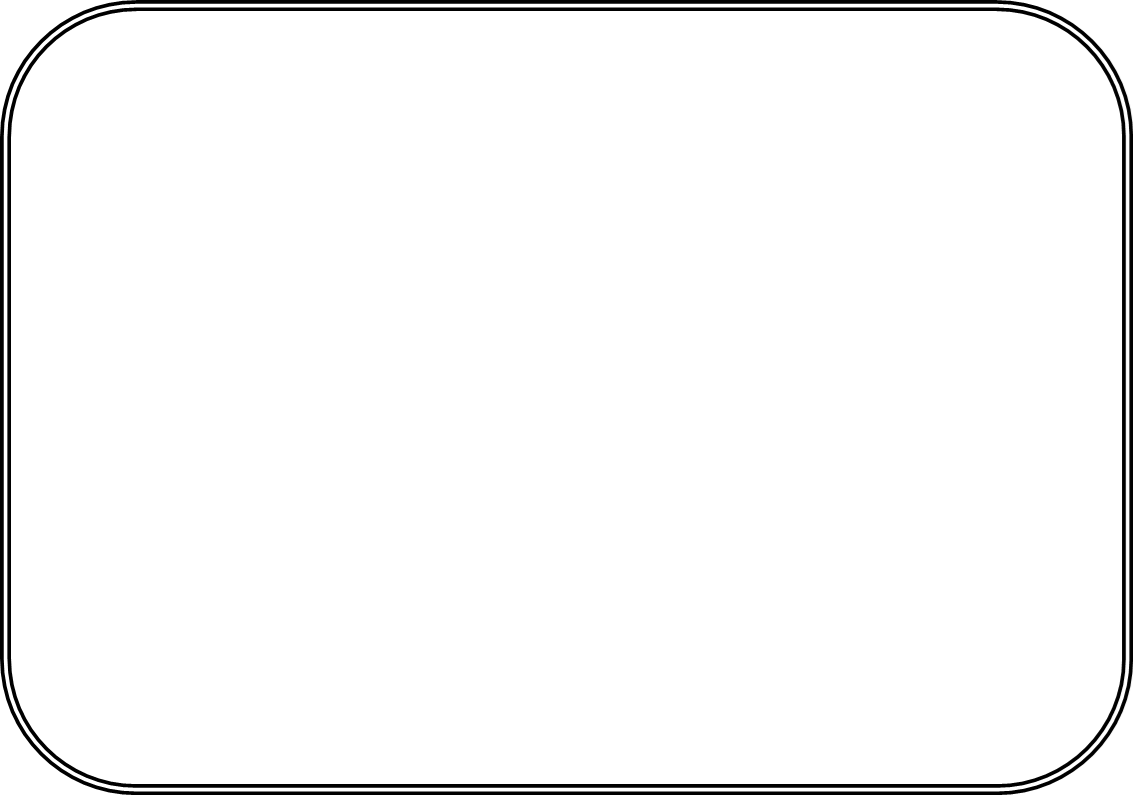 Questions:Why did you choose those colours? Explain._______________________________________________________________________________________________________________________________________________________________________________________What is your favourite part of the design?  Why?_______________________________________________________________________________________________________________________________________________________________________________________What type of material would you use for this project? Example: fleece, wool, cotton, polyester, denim, felt etc. _______________________________________________________________________________________________________________________________________________________________________________________